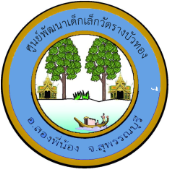 คู่มือการรับสมัครเด็กนักเรียนงานที่ให้บริการการรับสมัครเด็กของศูนย์พัฒนาเด็กเล็กในสังกัดองค์การบริหารส่วนตำบลบ้านกุ่มการรับสมัครเด็กของศูนย์พัฒนาเด็กเล็กในสังกัดองค์การบริหารส่วนตำบลบ้านกุ่มหน่วยงานที่รับผิดชอบกองการศึกษา ศาสนาและวัฒนธรรม องค์การบริหารส่วนตำบลบ้านกุ่มกองการศึกษา ศาสนาและวัฒนธรรม องค์การบริหารส่วนตำบลบ้านกุ่มขอบเขตการให้บริการขอบเขตการให้บริการขอบเขตการให้บริการสถานที่ติดต่อ/ช่องทางการให้บริการ1. ศูนย์พัฒนาเด็กเล็กวัดรางบัวทองสถานที่ติดต่อ/ช่องทางการให้บริการ1. ศูนย์พัฒนาเด็กเล็กวัดรางบัวทองหมายโทรศัพท์(ติดต่อคุณครูเบญจวรรณ)  086-0453620(คุณครูดลญา  ฤทธิ์เดช ) 099-353-72612. ศูนย์พัฒนาเด็กเล็กโรงเรียนวัดบางสะแก2. ศูนย์พัฒนาเด็กเล็กโรงเรียนวัดบางสะแก(ติดต่อคุณครูจารุณี) 084-022-9644 (คุณครูอำนาจ  คงชาตรี) 090-352-33273.ศูนย์พัฒนาเด็กเล็กโรงเรียนวัดสว่างอารมณ์3.ศูนย์พัฒนาเด็กเล็กโรงเรียนวัดสว่างอารมณ์(ติดต่อคุณครูสุภาพร)  086-906-6469 (คุณครูธัญลักษณ์ เกิดศรีพันธิ์) 098-305-47614. กองการศึกษา ศาสนาและวัฒนธรรม4. กองการศึกษา ศาสนาและวัฒนธรรมโทรศัพท์ : 035-521292 ต่อ 108,105โทรสาร  : 035-521292 ต่อ 111ระยะเวลาเปิดให้บริการระยะเวลาเปิดให้บริการวันจันทร์ ถึง วันศุกร์(ยกเว้นวันหยุดที่ทางราชการกำหนด)ตั้งแต่เวลา 09.00 น. – 15.00 น. ภารกิจ และเงื่อนไขในการยื่นคำขอด้วยศูนย์พัฒนาเด็กเล็กในสังกัดองค์การบริหารส่วนตำบลบ้านกุ่ม จะเปิดรับสมัครเด็กเล็กเพื่อทำการคัดเลือก เข้าเรียนในศูนย์พัฒนาเด็กเล็กประจำปีการศึกษา  2564 รายละเอียดตามหลักเกณฑ์และเงื่อนไขในการรับสมัคร ดังต่อไปนี้            1. คุณสมบัติของผู้สมัคร                  1.1 เด็กต้องมีภูมิลำเนาอยู่ในเขตองค์การบริหารส่วนตำบลบ้านกุ่มไม่น้อยกว่า 6 เดือน                  1.2 เด็กต้องมีอายุ 3 ขวบ นับถึงวันที่ 16 พฤษภาคม 2564 (เด็กเกิดระหว่างวันที่ 17 พฤษภาคม   2560 ถึงวันที่ 16 พฤษภาคม 2561)             1.3 เด็กต้องมีสุขภาพแข็งแรง ไม่เป็นโรคติดต่อร้ายแรงหรือโรคอื่นๆ ที่จะทำให้เป็นอุปสรรคต่อการเรียน2. หลักฐานและเอกสารที่ต้องนำมาในวันสมัคร2.1 ใบสมัครของศูนย์พัฒนาเด็กเล็กที่กรอกสมบูรณ์แล้ว2.2 สำเนาทะเบียนบ้านที่มีชื่อเด็ก        จำนวน  2 ชุด2.3 สำเนา สูติบัตร/ใบเกิดของเด็ก       จำนวน  2  ชุด2.4 สำเนาทะเบียนบ้านของ พ่อ – แม่   จำนวน  2 ชุด2.5 สำเนาบัตรประชาชนของ พ่อ – แม่  จำนวน  2 ชุด2.6  บันทึกสุขภาพเด็ก(เล่มสีชมพู)/หรือใบรับรองแพทย์2.7 รูปถ่ายหน้าตรงเด็ก ขนาด 1 นิ้ว  จำนวน 3 รูป (ถ่ายไม่เกิน 6 เดือน)2.8 ตัวเด็ก/นำมาในวันสมัคร-2- 3. วัน / เวลา / สถานที่รับสมัครและสัมภาษณ์3.1  ใบสมัคร ติดต่อได้ที่ศูนย์พัฒนาเด็กเล็กในสังกัดองค์การบริหารส่วนตำบลบ้านกุ่ม ตั้งแต่วันที่ 1 มีนาคม 2564 ถึงวันที่ 30 เมษายน 2564 ณ ศูนย์พัฒนาเด็กเล็กสังกัดกองการศึกษา ศาสนาและวัฒนธรรม องค์การบริหารส่วนตำบลบ้านกุ่ม ในวัน เวลา ราชการ		4. วันมอบตัวเด็กเล็กที่รับเข้าเรียน ให้มอบตัววันที่ 18 พฤษภาคม 2564 เวลา 08.30 น. เป็นต้นไป ณ ศูนย์พัฒนาเด็กเล็กสังกัดกองการศึกษา ศาสนาและวัฒนธรรม องค์การบริหารส่วนตำบลบ้านกุ่ม5.  อัตราค่าใช้จ่ายและค่าธรรมเนียม                          ( ไม่มีค่าใช้จ่าย )	               6.  กำหนดการเปิด – ปิดภาคเรียน                 ภาคเรียนที่  1   :    เปิดเรียน   วันที่  18  เดือน พฤษภาคม  พ.ศ. 2564	      ภาคเรียนที่   2   :   เปิดเรียน    วันที่ 1 เดือน พฤศจิกายน พ.ศ. 25647.  กำหนดการเรียน                  -  เปิดเรียน วันจันทร์  -  วันศุกร์ (หยุดวันนักขัตฤกษ์)                  -  เวลาเข้าเรียน  08.30 น.  -  เวลาเลิกเรียน  14.30  น.8. อุปกรณ์การเรียน                   -  ศูนย์พัฒนาเด็กเล็กจัดหาให้ตลอดปีการศึกษา9. เครื่องใช้สำหรับเด็ก                  9.1  เครื่องใช้ส่วนตัว เช่น แปรงสีฟัน แก้วน้ำ สบู่ หวี แป้ง ทางศูนย์เด็กเล็กวัดรางบัวทอง จัดหาให้                  9.2  เครื่องใช้อื่น ๆ ประกอบด้วย ที่นอน หมอน ผ้ากันเปื้อน ชุดนักเรียน ผู้ปกครองเตรียมมาให้เด็กตั้งแต่วันที่เปิดเรียนวันแรก           10. อาหารสำหรับเด็ก  ศูนย์พัฒนาเด็กเล็กจัดอาหารให้  ดังนี้                  -  เวลา  10.30  น.   อาหารกลางวัน                  -  เวลา  12.00  น.   อาหารเสริม  (นม)           11. การรักษาความปลอดภัยแก่เด็กเล็ก            11.1. ผู้ปกครองที่จะมาขอรับตัวนักเรียน ต้องเป็นผู้ที่ทางผู้ปกครองแจ้งไว้ตามระเบียบของทางศูนย์เด็กเล็กเท่านั้น มิฉะนั้นจะไม่อนุญาตให้รับนักเรียนออกจากศูนย์เด็กเล็ก โดยเด็ดขาด            11.2 การมารับและส่งนักเรียน ผู้ปกครองจะต้องไม่นำเด็กมาส่งที่ศูนย์พัฒนาเด็กเล็กก่อนเวลา 08.00น. ให้รับกลับเวลา 14.30 น. และไม่ช้ากว่าเวลา 15.00 น. ทั้งนี้เพราะทางศูนย์พัฒนาเด็กเล็กไม่ประสงค์ให้เด็กอยู่ที่ศูนย์เด็กเล็ก โดยไม่มีผู้ดูแล เว้นแต่มีความจำเป็น ซึ่งต้องขออนุญาตต่อหัวหน้าศูนย์พัฒนาเด็กเล็กในแต่ละครั้ง11.3.  ในกรณีที่เด็กหยุดเรียนด้วยประการใดๆ ก็ตามผู้ปกครองจะต้องแจ้งให้ทางศูนย์พัฒนาเด็กเล็กวัดรางบัวทองทราบเป็นลายลักษณ์อักษรหรือทางโทรศัพท์11.4. ห้ามนักเรียนนำเครื่องใช้ที่อาจจะเป็นอันตรายต่อเด็กมาที่ศูนย์พัฒนาเด็กเล็กวัดรางบัวทอง โดยเด็ดขาด11.5. ห้ามนักเรียนสวมหรือนำเครื่องประดับ ของเล่นที่มีราคาแพงมาที่ศูนย์เด็กเล็กวัดรางบัวทอง หากฝ่าฝืนและเกิดการสูญหาย ทางศูนย์เด็กเล็กวัดรางบัวทอง จะไม่รับผิดชอบใดๆ ทั้งสิ้น11.6. หากผู้ปกครองมีปัญหาใดๆ เกี่ยวกับนักเรียน โปรดติดต่อกับเจ้าหน้าที่ศูนย์เด็กเล็กวัดรางบัวทอง โดยตรง ถ้ามีการนัดหมายล่วงหน้าก็จะทำให้สะดวกยิ่งขึ้น12.  กรณีเด็กที่สมัครมีภูมลำเนาหรืออาศัยอยู่นอกเขตองค์กรปกครองส่วนท้องถิ่นหรือมีอายุไม่ครบตามที่กำหนดตามข้อ 1.1 และข้อ 1.2 ให้คณะกรรมการบริหารศูนย์พัฒนาเด็กเล็กวัดรางบัวทองพิจารณาข้อยกเว้นโดยความเห็นชอบของผู้บริหารองค์กรปกครองส่วนท้องถิ่นภารกิจ และเงื่อนไขในการยื่นคำขอด้วยศูนย์พัฒนาเด็กเล็กในสังกัดองค์การบริหารส่วนตำบลบ้านกุ่ม จะเปิดรับสมัครเด็กเล็กเพื่อทำการคัดเลือก เข้าเรียนในศูนย์พัฒนาเด็กเล็กประจำปีการศึกษา  2564 รายละเอียดตามหลักเกณฑ์และเงื่อนไขในการรับสมัคร ดังต่อไปนี้            1. คุณสมบัติของผู้สมัคร                  1.1 เด็กต้องมีภูมิลำเนาอยู่ในเขตองค์การบริหารส่วนตำบลบ้านกุ่มไม่น้อยกว่า 6 เดือน                  1.2 เด็กต้องมีอายุ 3 ขวบ นับถึงวันที่ 16 พฤษภาคม 2564 (เด็กเกิดระหว่างวันที่ 17 พฤษภาคม   2560 ถึงวันที่ 16 พฤษภาคม 2561)             1.3 เด็กต้องมีสุขภาพแข็งแรง ไม่เป็นโรคติดต่อร้ายแรงหรือโรคอื่นๆ ที่จะทำให้เป็นอุปสรรคต่อการเรียน2. หลักฐานและเอกสารที่ต้องนำมาในวันสมัคร2.1 ใบสมัครของศูนย์พัฒนาเด็กเล็กที่กรอกสมบูรณ์แล้ว2.2 สำเนาทะเบียนบ้านที่มีชื่อเด็ก        จำนวน  2 ชุด2.3 สำเนา สูติบัตร/ใบเกิดของเด็ก       จำนวน  2  ชุด2.4 สำเนาทะเบียนบ้านของ พ่อ – แม่   จำนวน  2 ชุด2.5 สำเนาบัตรประชาชนของ พ่อ – แม่  จำนวน  2 ชุด2.6  บันทึกสุขภาพเด็ก(เล่มสีชมพู)/หรือใบรับรองแพทย์2.7 รูปถ่ายหน้าตรงเด็ก ขนาด 1 นิ้ว  จำนวน 3 รูป (ถ่ายไม่เกิน 6 เดือน)2.8 ตัวเด็ก/นำมาในวันสมัคร-2- 3. วัน / เวลา / สถานที่รับสมัครและสัมภาษณ์3.1  ใบสมัคร ติดต่อได้ที่ศูนย์พัฒนาเด็กเล็กในสังกัดองค์การบริหารส่วนตำบลบ้านกุ่ม ตั้งแต่วันที่ 1 มีนาคม 2564 ถึงวันที่ 30 เมษายน 2564 ณ ศูนย์พัฒนาเด็กเล็กสังกัดกองการศึกษา ศาสนาและวัฒนธรรม องค์การบริหารส่วนตำบลบ้านกุ่ม ในวัน เวลา ราชการ		4. วันมอบตัวเด็กเล็กที่รับเข้าเรียน ให้มอบตัววันที่ 18 พฤษภาคม 2564 เวลา 08.30 น. เป็นต้นไป ณ ศูนย์พัฒนาเด็กเล็กสังกัดกองการศึกษา ศาสนาและวัฒนธรรม องค์การบริหารส่วนตำบลบ้านกุ่ม5.  อัตราค่าใช้จ่ายและค่าธรรมเนียม                          ( ไม่มีค่าใช้จ่าย )	               6.  กำหนดการเปิด – ปิดภาคเรียน                 ภาคเรียนที่  1   :    เปิดเรียน   วันที่  18  เดือน พฤษภาคม  พ.ศ. 2564	      ภาคเรียนที่   2   :   เปิดเรียน    วันที่ 1 เดือน พฤศจิกายน พ.ศ. 25647.  กำหนดการเรียน                  -  เปิดเรียน วันจันทร์  -  วันศุกร์ (หยุดวันนักขัตฤกษ์)                  -  เวลาเข้าเรียน  08.30 น.  -  เวลาเลิกเรียน  14.30  น.8. อุปกรณ์การเรียน                   -  ศูนย์พัฒนาเด็กเล็กจัดหาให้ตลอดปีการศึกษา9. เครื่องใช้สำหรับเด็ก                  9.1  เครื่องใช้ส่วนตัว เช่น แปรงสีฟัน แก้วน้ำ สบู่ หวี แป้ง ทางศูนย์เด็กเล็กวัดรางบัวทอง จัดหาให้                  9.2  เครื่องใช้อื่น ๆ ประกอบด้วย ที่นอน หมอน ผ้ากันเปื้อน ชุดนักเรียน ผู้ปกครองเตรียมมาให้เด็กตั้งแต่วันที่เปิดเรียนวันแรก           10. อาหารสำหรับเด็ก  ศูนย์พัฒนาเด็กเล็กจัดอาหารให้  ดังนี้                  -  เวลา  10.30  น.   อาหารกลางวัน                  -  เวลา  12.00  น.   อาหารเสริม  (นม)           11. การรักษาความปลอดภัยแก่เด็กเล็ก            11.1. ผู้ปกครองที่จะมาขอรับตัวนักเรียน ต้องเป็นผู้ที่ทางผู้ปกครองแจ้งไว้ตามระเบียบของทางศูนย์เด็กเล็กเท่านั้น มิฉะนั้นจะไม่อนุญาตให้รับนักเรียนออกจากศูนย์เด็กเล็ก โดยเด็ดขาด            11.2 การมารับและส่งนักเรียน ผู้ปกครองจะต้องไม่นำเด็กมาส่งที่ศูนย์พัฒนาเด็กเล็กก่อนเวลา 08.00น. ให้รับกลับเวลา 14.30 น. และไม่ช้ากว่าเวลา 15.00 น. ทั้งนี้เพราะทางศูนย์พัฒนาเด็กเล็กไม่ประสงค์ให้เด็กอยู่ที่ศูนย์เด็กเล็ก โดยไม่มีผู้ดูแล เว้นแต่มีความจำเป็น ซึ่งต้องขออนุญาตต่อหัวหน้าศูนย์พัฒนาเด็กเล็กในแต่ละครั้ง11.3.  ในกรณีที่เด็กหยุดเรียนด้วยประการใดๆ ก็ตามผู้ปกครองจะต้องแจ้งให้ทางศูนย์พัฒนาเด็กเล็กวัดรางบัวทองทราบเป็นลายลักษณ์อักษรหรือทางโทรศัพท์11.4. ห้ามนักเรียนนำเครื่องใช้ที่อาจจะเป็นอันตรายต่อเด็กมาที่ศูนย์พัฒนาเด็กเล็กวัดรางบัวทอง โดยเด็ดขาด11.5. ห้ามนักเรียนสวมหรือนำเครื่องประดับ ของเล่นที่มีราคาแพงมาที่ศูนย์เด็กเล็กวัดรางบัวทอง หากฝ่าฝืนและเกิดการสูญหาย ทางศูนย์เด็กเล็กวัดรางบัวทอง จะไม่รับผิดชอบใดๆ ทั้งสิ้น11.6. หากผู้ปกครองมีปัญหาใดๆ เกี่ยวกับนักเรียน โปรดติดต่อกับเจ้าหน้าที่ศูนย์เด็กเล็กวัดรางบัวทอง โดยตรง ถ้ามีการนัดหมายล่วงหน้าก็จะทำให้สะดวกยิ่งขึ้น12.  กรณีเด็กที่สมัครมีภูมลำเนาหรืออาศัยอยู่นอกเขตองค์กรปกครองส่วนท้องถิ่นหรือมีอายุไม่ครบตามที่กำหนดตามข้อ 1.1 และข้อ 1.2 ให้คณะกรรมการบริหารศูนย์พัฒนาเด็กเล็กวัดรางบัวทองพิจารณาข้อยกเว้นโดยความเห็นชอบของผู้บริหารองค์กรปกครองส่วนท้องถิ่นภารกิจ และเงื่อนไขในการยื่นคำขอด้วยศูนย์พัฒนาเด็กเล็กในสังกัดองค์การบริหารส่วนตำบลบ้านกุ่ม จะเปิดรับสมัครเด็กเล็กเพื่อทำการคัดเลือก เข้าเรียนในศูนย์พัฒนาเด็กเล็กประจำปีการศึกษา  2564 รายละเอียดตามหลักเกณฑ์และเงื่อนไขในการรับสมัคร ดังต่อไปนี้            1. คุณสมบัติของผู้สมัคร                  1.1 เด็กต้องมีภูมิลำเนาอยู่ในเขตองค์การบริหารส่วนตำบลบ้านกุ่มไม่น้อยกว่า 6 เดือน                  1.2 เด็กต้องมีอายุ 3 ขวบ นับถึงวันที่ 16 พฤษภาคม 2564 (เด็กเกิดระหว่างวันที่ 17 พฤษภาคม   2560 ถึงวันที่ 16 พฤษภาคม 2561)             1.3 เด็กต้องมีสุขภาพแข็งแรง ไม่เป็นโรคติดต่อร้ายแรงหรือโรคอื่นๆ ที่จะทำให้เป็นอุปสรรคต่อการเรียน2. หลักฐานและเอกสารที่ต้องนำมาในวันสมัคร2.1 ใบสมัครของศูนย์พัฒนาเด็กเล็กที่กรอกสมบูรณ์แล้ว2.2 สำเนาทะเบียนบ้านที่มีชื่อเด็ก        จำนวน  2 ชุด2.3 สำเนา สูติบัตร/ใบเกิดของเด็ก       จำนวน  2  ชุด2.4 สำเนาทะเบียนบ้านของ พ่อ – แม่   จำนวน  2 ชุด2.5 สำเนาบัตรประชาชนของ พ่อ – แม่  จำนวน  2 ชุด2.6  บันทึกสุขภาพเด็ก(เล่มสีชมพู)/หรือใบรับรองแพทย์2.7 รูปถ่ายหน้าตรงเด็ก ขนาด 1 นิ้ว  จำนวน 3 รูป (ถ่ายไม่เกิน 6 เดือน)2.8 ตัวเด็ก/นำมาในวันสมัคร-2- 3. วัน / เวลา / สถานที่รับสมัครและสัมภาษณ์3.1  ใบสมัคร ติดต่อได้ที่ศูนย์พัฒนาเด็กเล็กในสังกัดองค์การบริหารส่วนตำบลบ้านกุ่ม ตั้งแต่วันที่ 1 มีนาคม 2564 ถึงวันที่ 30 เมษายน 2564 ณ ศูนย์พัฒนาเด็กเล็กสังกัดกองการศึกษา ศาสนาและวัฒนธรรม องค์การบริหารส่วนตำบลบ้านกุ่ม ในวัน เวลา ราชการ		4. วันมอบตัวเด็กเล็กที่รับเข้าเรียน ให้มอบตัววันที่ 18 พฤษภาคม 2564 เวลา 08.30 น. เป็นต้นไป ณ ศูนย์พัฒนาเด็กเล็กสังกัดกองการศึกษา ศาสนาและวัฒนธรรม องค์การบริหารส่วนตำบลบ้านกุ่ม5.  อัตราค่าใช้จ่ายและค่าธรรมเนียม                          ( ไม่มีค่าใช้จ่าย )	               6.  กำหนดการเปิด – ปิดภาคเรียน                 ภาคเรียนที่  1   :    เปิดเรียน   วันที่  18  เดือน พฤษภาคม  พ.ศ. 2564	      ภาคเรียนที่   2   :   เปิดเรียน    วันที่ 1 เดือน พฤศจิกายน พ.ศ. 25647.  กำหนดการเรียน                  -  เปิดเรียน วันจันทร์  -  วันศุกร์ (หยุดวันนักขัตฤกษ์)                  -  เวลาเข้าเรียน  08.30 น.  -  เวลาเลิกเรียน  14.30  น.8. อุปกรณ์การเรียน                   -  ศูนย์พัฒนาเด็กเล็กจัดหาให้ตลอดปีการศึกษา9. เครื่องใช้สำหรับเด็ก                  9.1  เครื่องใช้ส่วนตัว เช่น แปรงสีฟัน แก้วน้ำ สบู่ หวี แป้ง ทางศูนย์เด็กเล็กวัดรางบัวทอง จัดหาให้                  9.2  เครื่องใช้อื่น ๆ ประกอบด้วย ที่นอน หมอน ผ้ากันเปื้อน ชุดนักเรียน ผู้ปกครองเตรียมมาให้เด็กตั้งแต่วันที่เปิดเรียนวันแรก           10. อาหารสำหรับเด็ก  ศูนย์พัฒนาเด็กเล็กจัดอาหารให้  ดังนี้                  -  เวลา  10.30  น.   อาหารกลางวัน                  -  เวลา  12.00  น.   อาหารเสริม  (นม)           11. การรักษาความปลอดภัยแก่เด็กเล็ก            11.1. ผู้ปกครองที่จะมาขอรับตัวนักเรียน ต้องเป็นผู้ที่ทางผู้ปกครองแจ้งไว้ตามระเบียบของทางศูนย์เด็กเล็กเท่านั้น มิฉะนั้นจะไม่อนุญาตให้รับนักเรียนออกจากศูนย์เด็กเล็ก โดยเด็ดขาด            11.2 การมารับและส่งนักเรียน ผู้ปกครองจะต้องไม่นำเด็กมาส่งที่ศูนย์พัฒนาเด็กเล็กก่อนเวลา 08.00น. ให้รับกลับเวลา 14.30 น. และไม่ช้ากว่าเวลา 15.00 น. ทั้งนี้เพราะทางศูนย์พัฒนาเด็กเล็กไม่ประสงค์ให้เด็กอยู่ที่ศูนย์เด็กเล็ก โดยไม่มีผู้ดูแล เว้นแต่มีความจำเป็น ซึ่งต้องขออนุญาตต่อหัวหน้าศูนย์พัฒนาเด็กเล็กในแต่ละครั้ง11.3.  ในกรณีที่เด็กหยุดเรียนด้วยประการใดๆ ก็ตามผู้ปกครองจะต้องแจ้งให้ทางศูนย์พัฒนาเด็กเล็กวัดรางบัวทองทราบเป็นลายลักษณ์อักษรหรือทางโทรศัพท์11.4. ห้ามนักเรียนนำเครื่องใช้ที่อาจจะเป็นอันตรายต่อเด็กมาที่ศูนย์พัฒนาเด็กเล็กวัดรางบัวทอง โดยเด็ดขาด11.5. ห้ามนักเรียนสวมหรือนำเครื่องประดับ ของเล่นที่มีราคาแพงมาที่ศูนย์เด็กเล็กวัดรางบัวทอง หากฝ่าฝืนและเกิดการสูญหาย ทางศูนย์เด็กเล็กวัดรางบัวทอง จะไม่รับผิดชอบใดๆ ทั้งสิ้น11.6. หากผู้ปกครองมีปัญหาใดๆ เกี่ยวกับนักเรียน โปรดติดต่อกับเจ้าหน้าที่ศูนย์เด็กเล็กวัดรางบัวทอง โดยตรง ถ้ามีการนัดหมายล่วงหน้าก็จะทำให้สะดวกยิ่งขึ้น12.  กรณีเด็กที่สมัครมีภูมลำเนาหรืออาศัยอยู่นอกเขตองค์กรปกครองส่วนท้องถิ่นหรือมีอายุไม่ครบตามที่กำหนดตามข้อ 1.1 และข้อ 1.2 ให้คณะกรรมการบริหารศูนย์พัฒนาเด็กเล็กวัดรางบัวทองพิจารณาข้อยกเว้นโดยความเห็นชอบของผู้บริหารองค์กรปกครองส่วนท้องถิ่นขั้นตอนและระยะการให้บริการขั้นตอนและระยะการให้บริการขั้นตอนและระยะการให้บริการผู้ปกครองนำหลักฐานประกอบการสมัครยื่นต่อเจ้าหน้าที่เจ้าหน้าที่ตรวจสอบเอกสารหลักฐานการสมัคร ยื่นใบสมัครและใบมอบตัว เช่น สำเนาสูติบัตร ,สำเนาทะเบียนบ้านของนักเรียนและผู้ปกครองและสำเนาบัตรประจำตัวประชาชนของผู้ปกครอง ฯพิจารณาคุณสมบัติประกาศผลการรับสมัครผู้ปกครองนำหลักฐานประกอบการสมัครยื่นต่อเจ้าหน้าที่เจ้าหน้าที่ตรวจสอบเอกสารหลักฐานการสมัคร ยื่นใบสมัครและใบมอบตัว เช่น สำเนาสูติบัตร ,สำเนาทะเบียนบ้านของนักเรียนและผู้ปกครองและสำเนาบัตรประจำตัวประชาชนของผู้ปกครอง ฯพิจารณาคุณสมบัติประกาศผลการรับสมัครผู้ปกครองนำหลักฐานประกอบการสมัครยื่นต่อเจ้าหน้าที่เจ้าหน้าที่ตรวจสอบเอกสารหลักฐานการสมัคร ยื่นใบสมัครและใบมอบตัว เช่น สำเนาสูติบัตร ,สำเนาทะเบียนบ้านของนักเรียนและผู้ปกครองและสำเนาบัตรประจำตัวประชาชนของผู้ปกครอง ฯพิจารณาคุณสมบัติประกาศผลการรับสมัครค่าธรรมเนียมค่าธรรมเนียมค่าธรรมเนียมไม่มีค่าธรรมเนียมไม่มีค่าธรรมเนียมไม่มีค่าธรรมเนียม